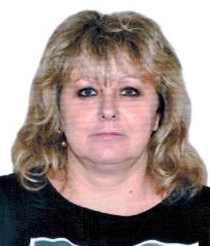                                                                                                                                                                                                                                        Анкета домработницыШвец Наталья ВасильевнаДата рождения4.05 1969 г. 46ПропискаУкраина, Хмельницкая обл.Фактическое место проживанияМосква, м. КоломенскоеСемейное положениеРазведена, 2 взрослых детейОбразование Среднее - специальное повар 4-го разрядаОпыт работыПовар в кафе -2 года2012-2013 гг.  п. Барвиха Дом 600 м.кв. проживало 4 чел. (взрослые).Уборка, стирка, глажка, уход за гардеробом, приготовление пищи.Работа вахтой 2/2 недели.2013-2015 гг. п. Жуковка дом 500 м.кв. Проживало 2 взрослых, 2 детей. Домработница.Уборка, стирка, глажка, уход за гардеробом, приготовление пищи Работа вахтой 1мес./1мес.Профессиональные навыки  Уборка, стирка, глажка, Стирка (ручная, машинная), глажка (утюг парогенератор). Уход за поверхностями (мрамор, кафель, паркет, плитка, хром, стекло). Знание бытовой техники, бытовой химии.Приготовление пищи. Приготовление пищи для гостей.Комментарии агентства Порядочная, добросовестная, ответственная.Активная, коммуникабельная.